Уважаемые аспиранты!Домашнее задание. Блок «Дидактика». Выполнить контрольную работу. Контрольная работа включает 3 задания по материалам презентации Гребенева И.В. «Педагогика высшей школы. Дидактика». Общее количество баллов – 30. Образец выполнения контрольной работы прилагается. Задание 1С помощью «пирамиды» (см. слайд № 13 презентации) разложите набор компетенции по ступеням: знания; умения; навыки владения; творчество. ЭЦО к М (эмоционально-ценностное отношение к миру). Для выполнения задания необходимо: 1) выбрать Тему преподаваемой или изучаемой Вами дисциплины; 2) на основании  изучения ФГОС ВО по направлению подготовки выбрать компетенции (не менее одной) которые будут формироваться в процессе изучения выбранной Вами темы.Задание 2.Разложение темы по уровням усвоения по В.П. Симонову (см. слайд  № 35-36 презентации). Для выполнения задания необходимо: 1) продолжить работу с выбранной Вами темой (или выбрать другую); 2) составить содержательную и методическую «карту» проведения занятия с учетом уровней усвоения В.П. Симонова; 3) Задание 3. Рассмотрите логику учебного процесса, на конкретном тематическом примере (см. слайд № 54 презентации). Образец  выполнения контрольной работы МИНИСТЕРСТВО НАУКИ И ВЫСШЕГО ОБРАЗОВАНИЯ РОССИЙСКОЙ ФЕДЕРАЦИИФедеральное государственное автономное образовательное учреждение высшего образования «Национальный исследовательский Нижегородский государственный университет им. Н.И. Лобачевского»_________________ факультетПедагогика высшей школыКонтрольная работаНижний Новгород2020Задание 1. С помощью «пирамиды» (см. слайд № 13 презентации) разложите набор компетенции по ступеням: знания; умения; навыки владения; творчество. ЭЦО к М (эмоционально-ценностное отношение к миру). Для выполнения задания необходимо: 1) выбрать Тему преподаваемой или изучаемой Вами дисциплины; 2) на основании  изучения ФГОС ВО по направлению подготовки выбрать компетенции (не менее одной) которые будут формироваться в процессе изучения выбранной Вами темы.Компетенция: формирование способности использовать специализированные знания в области физики для освоения профильных физических дисциплин (ПК-1) (Приказ Минобрнауки России от 07.08.2014 N 937 "Об утверждении федерального государственного образовательного стандарта высшего образования по направлению подготовки 03.03.02 Физика (уровень бакалавриата)" (Зарегистрировано в Минюсте России 25.08.2014 N 33805)Дисциплина: ФизикаТема: Биполярные транзисторыЗнания (целенаправленно-усваивающиеся, ради дальнейшей деятельности, контролируются сознанием):общий принцип работы устройства: понятия составляющих частей транзистора, схемы включения транзистора, ток эмиттера, ток базы, ток коллектора;типы биполярных транзисторов (БТ);статические характеристики БТ (вольт-амперные характеристики (ВАХ), коэффициент усиления тока, выходные характеристики, пробой, вторичный пробой, вольт фарадные характеристики (ВФХ)): определение и принцип получения характеристик;СВЧ-транзисторы: частота отсечки, высокочастотные характеристики;влияние различных факторов на характеристики БТ.Умения (действия, контролируемые сознанием):умение определить тип включения БТ в цепи;умение нарисовать исследуемую структуру графически и с помощью зонных диаграмм;умение с помощью формул описать поведение основных характеристик;умение выделять основные области поведения характеристик (ВАХ, ВФХ).Навыки, владение (действия, осуществляемые автоматически без контроля сознания):автоматическое определение типа включения БТ в цепи, беспроблемное соотношение типа включения со схемотехническим изображением цепи;владение навыком проецирования структуры БТ на зонную диаграмму;владение навыком описания поставленной задачи с помощью формул. Ее решение.владение навыком описать с помощью формул поведение части характеристик (область насыщения и др.).  Творчество:анализируя полученные результаты (характеристики) модифицировать структуры (либо свойства части/частей БТ или составляющие исследуемой цепи) для получения необходимых результатов;анализируя текущие результаты и зная реакцию характеристик на изменение тех или иных параметров – на уровне зонной диаграммы корректировать результат;ввести коррекцию формулы для большей сходимости с практически полученной зависимостью, анализировать коррекцию, объяснить физический смысл;использование знаний, умений, навыков в нестандартной творческой ситуации.ЭЦО к М (эмоционально-ценностное отношение к миру):получение полного удовлетворения при решении поставленных задач в данной области;отсутствие ощущения уязвимости в вопросах, связанных с данной тематикой;ощущение собственного уровня, повышения самооценки, связанный с полученным результатам;решая актуальные вопросы – ощущение себя нужной частью социальной цепи (структуры);Саморазвитие, самосовершенствование.Задание 2. Разложение темы по уровням усвоения по В.П. СимоновуТема: Полупроводник n-типа и р-типа.РазличениеНа данном этапе вводится понятия: металл, полупроводник, диэлектрик. Соответствующие им зонные диаграммы. Понятия запрещенной зоны, зоны проводимости, валентной зоны, плотность состояний, функция распределения Ферми-Дирака, концентрация носителей и др.характеристики. Ввести понятия: доноры, акцепторы. Указать на отличия зонных диаграмм: собственного полупроводника, полупроводников n-типа и р-типа.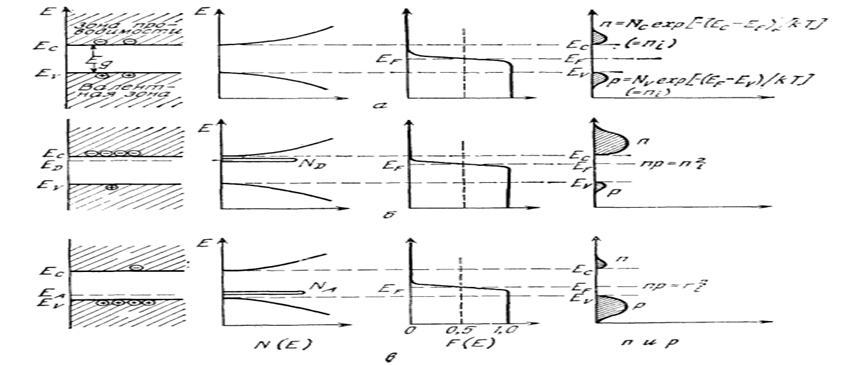 Рисунок 1. Зонная диаграмма, плотность состояний, функция распределения Ферми-Дирака и концентрация носителей в собственном полупроводнике (а), в полупроводнике n-типа(б) и в полупроводнике р-типа(в).2.	ЗапоминаниеДля запоминания – необходимо провести проверку обратной связи с обучаемыми. Задавание коротких вопросов, требующих лаконичные, короткие ответы (не развернутые).Например: - покажите на рисунке запрещенную зону; - где запрещенная зона шире: в диэлектрике или полупроводнике; - укажите на рисунке - где образуется донорный/акцепторный уровень при легировании полупроводника донорами/акцепторами и т.д.3.	Понимание Обучающийся может рассказать (воспроизвести) усвоенный материал по имеющимся графикам (картинкам) без посторонней помощи третьему лицу. Ответить на задаваемые вопросы по теме.4.	ПрименениеОбучающийся без какой-либо помощи может рассказать, объяснить, донести до третьего лица данный материал, а именно: - последовательно ввести понятия металла, полупроводника, диэлектрика. - затронув немного кристаллографии, ввести понятие зонной диаграммы, уровней и понятий, используемых в зонной диаграмме.  - нарисовать зонные диаграммы металла, полупроводника и диэлектрика. - ввести понятия доноры, акцепторы, концентрации носителей, функции распределения. Все рисунки, графики, формулы, функции обучающийся должен знать, уметь рисовать (писать).5.	Перенос знаний и умений в новую ситуациювозможность применять усвоенные знания в подобных, но новых задачах, поставленных самим обучающимся(творчество) или третьим лицом, например:а) исследование влияния уровня легирования полупроводника на подвижность носителей;б) исследование влияния введения рассеивающих центров (дефектов) на подвижность носителей;в) исследование влияния температуры на ширину запрещенной зоныИ другие новые для обучающегося задачи.Задание 3. Рассмотрим логику учебного процесса, на примере открытия строения атома (взят раздел физики, так как чистая математика не имеет эмпирических фактов)Эмпирические факты, основные понятия:1. Становление теории на основе фактов:Открытие электронов, разработка Лоренцем теории электроновЭтап принятия и понимания научным сообществом, что электроны входят в состав атомовОткрытие радиоактивности, объяснение ее как процесса спонтанного распада атомов. Как следствие, утверждение теории о сложном строении атома2. Основные понятия:Электрон, нейтрон, протон, ядро, атом  и тд3. Эмпирические факты: опыты Резерфорда.Опыты Резерфорда по рассеянию альфа-частиц, в ходе которых на тонкой металлической фольге он обнаружил, что большинство альфа-частиц напрямую проходят сквозь фольгу, но некоторые отскакиваются. Резерфорд предположил, что в районе той небольшой области, от которой они отскакивали, находится положительно заряженное ядро. Это наблюдение привело его к описанию той структуры атома, подобно тому, как Земля вращается вокруг Солнца, электрический заряд атома сосредоточен в ядре, вокруг которого вращаются электроны противоположного заряда, а электромагнитное поле удерживает электроны на орбите ядра.Теоретическое ядро:Термины, законы:атом имеет ядро – протоны и нейтронымодель строения атома по Борупринцип неопределенности ГейзенбергаДо Резерфорда существовала другая модель атома - модель вещества Томпсона. В ней не было ядра, она представляла собой положительно заряженный «кекс», наполненный «изюминками» — электронами, которые в нем свободно вращались. Но в модели Резерфорда были обнаружены парадоксы: если заряженный электрон вращается вокруг ядра, то он должен излучать энергию. Тогда если заряженная частица движется с ускорением, то она излучать энергию, причем она должна практически мгновенно потерять ее всю и упасть на ядро. Поэтому классическая модель атома не до конца согласуется сама с собой.Тогда стали появляться физические теории, которые пытались преодолеть это противоречие. Важное дополнение в модель строения атома внес Бор, который обнаружил, что вокруг атома существует несколько квантовых орбит, по которым перемещается электрон. Он предположил, что электрон излучает энергию не все время, а только перемещаясь с одной орбиты на другую.Применения и следствия:Атомная энергия, АЭС, выработка электричества, химические опыты.От эмпирических фактов переход в теоретическое ядро происходит с помощью индукции. Нужно изучить учебники физики, разделы квантовой механики, материалы по ядерной физике. Найти основные этапы развития, (от простого к сложному) теории по мере усложнения, объясняющие модель атома. При переходе от теоретического ядра к применению этой теории на практике прослеживается дедукция, а именно поиск более конкретных способов применения учеными этой теории в научной деятельности. Логика учебного процесса схожа со следующей моделью: существует теория, появляется гипотеза вне теории, проверка ее на опыте, обоснование гипотезы, переизменение теории в результате опыта, применение новой теории на практике.Если рассмотреть приведенный пример, как изучение нового материала обучающимся, то можно сделать вывод о том, что вначале обучающийся созерцает, то есть проникает в сущность предмета при помощи органов чувств. Это может быть наблюдение, анализ информации на слух, сбор информации и чтение. Проявление заинтересованности в зависимости от рассказа преподавателя или чтения литературы, развитие мотивации. На основе этого возникают образы, осмысления изучаемого. Понимание теоретической информации осуществляется через установление связей и отношений между новым материалом и ранее изученным или увиденным на опыте, что, в свою очередь, является основанием для более глубокого и разностороннего осмысления учебного материала. То есть происходит  анализ и синтез, сравнение и сопоставление, классификация и систематизация и др.  Осмысление непосредственно перерастает в процесс обобщения знаний, который завершает первый этап обучение. Вводятся научные понятия, которые абстрактны. Использование научных понятий на этапе обобщения знаний приводит к установлению связей между ними, к формированию суждений. А сопоставление суждений приводит к умозаключениям, к самостоятельным выводам и доказательствам. Необходимым компонентом обучения являются применение теоретических знаний. Это может быть повторное осмысление и неоднократное воспроизведение изучаемого с целью введения нового материала в структуру личного опыта учащегося, причем, конкретизация является основой в применении знаний. Важно уметь применять абстрактные знания к решению конкретных практических задач, к примеру, привести свой пример по изучаемой теме. В дальнейшем уметь решать более сложные задачи, отличные от учебных. Применение знаний может осуществляться в различных формах и видах деятельности в зависимости от специфики содержания изучаемого материала. Это могут быть упражнения в учебных целях, выполнение лабораторных работ, исследовательских заданий. Самостоятельно искать, анализировать и отбирать необходимую информацию, организовывать, преобразовывать, сохранять и передавать её.Выполнил (а): ______________Направление подготовки: Направленность подготовки: _______________Проверила: Мухина Татьяна Геннадьевна